Управление образованияМуниципальное автономное общеобразовательное учреждениеСредняя общеобразовательная школа № 33ПРИКАЗот 01.03.2021 года                                                                                          № 93Об организации работы в школе 06.03.2021.        На основании многочисленных заявлений родителей (законных представителей) обучающихся 5-11 классов, ПРИКАЗЫВАЮ:Организовать 6 марта 2021 года для обучающихся 5-11 классов дистанционное обучение.Диспетчеру по расписанию Форшевой О.А. в срок до 03.03.2021 разместить на сайте школы расписание учебных занятий, в разделе «Дистанционное обучение».Учителям-предметникам в срок до 04.03.2021 разместить задания по учебным предметам для учащихся 5-11 классов на сайте школы в подразделе «Задания для организации электронного обучения».Данный приказ разместить на сайте школы в срок до 05.03.2021, ответственная Дурницына А.В.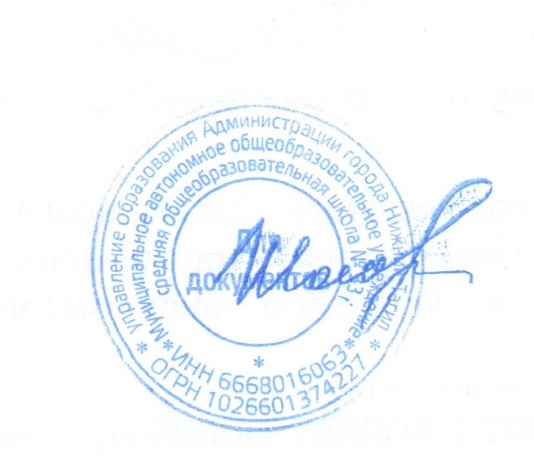 Контроль за исполнением приказа возложить на зам. директора по УВР Осипову Е.И.Директор МАОУ СОШ № 33                                            И.В. Шосман